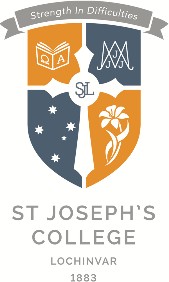 trousers.College Uniform OverviewThe uniform shop is located on our College site and is run by an independent company called Alinta, a company specialising in school uniforms.Note re boys shirt and girls blouse. These may be worn untucked as they have been tailored for this, however, senior boys must tuck the shirt in when wearing a tie and longSchool uniforms demonstrate belonging to a community. It is important that the uniform is worn correctly. Many aspects of uniform meet WHS requirements. All items other than shoes are available from the campus uniform shop.The correct uniform must be worn at all times i.e. not added to or include bits and pieces of the different uniforms. If the sports uniform is required to be worn then it should be full sports uniform. If full sports uniform cannot be worn, full school uniform must be worn. Students must not substitute sports uniform for formal school uniform by choice. If part of the school uniform is not able to be worn, a parental note if required.If in doubt with any of these requirements, please check with the school.Junior Girls (Year 7-10)	Senior Girls (Year 11-12)Junior Boys (Year 7-10)	Senior Boys (Year 11-12)Sports Uniform Year 7-12Special Notesstudents are only allowed to wear one small stud or sleeper in each ear. They must be confined to the earlobes. Wearing them in any other part of the body is not acceptable.one plain silver or gold bracelet or bangle is allowed to be wornone plain silver or gold necklace holding a religious cross or medal may be worn (this must be tucked into shirt or blouse)one plain ring may be wornhair is to be of one natural colour. hair accessories, of school colour, should be kept to a minimum; navy or black in colour.In cases where hair is long, students shall tie their hair back to ensure that it is away from their face; seniors are permitted to have their hair out except in practical lessonshaircuts need to be neat and reflect our expectations and values –   undercuts, wedging, mullets,  Mohawk, rattails etc are not acceptable.. Students whose haircuts are deemed unacceptable will be asked to comply with school policy boys are to be clean shaven.makeup including mascara, eyeliner, lipstick and blush is not allowed. Tinted moisturizer / sunscreen only may be worn at school; nail polish to be clear or neutralFalse nails are not permitted – this is a WH&S issueFalse eyelashes are not permittedStudents who have tattoos are to have them covered at all timesOut of Uniform Days: Student Dress CodeTo comply with insurance and safety regulations, and a sense of modesty, the following guidelines have been established for out of uniform days.Closed footwear required for safety reasons (leather for workshop, kitchen, laboratory).No offensive language / slogans, drug related images on clothing.No exposed midriffsNormal rules apply for jewelleryNo make-upHair should be tied back as normalNo short shortsNo singlet shirts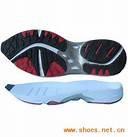 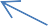 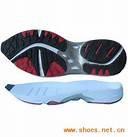 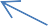 School ShoesBlack hard leather polishable lace-up shoesSchool ShoesBlack hard leather polishable lace-up shoes CORRECT	√INCORRECT	x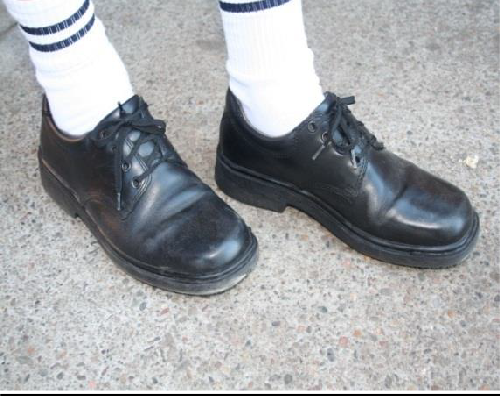 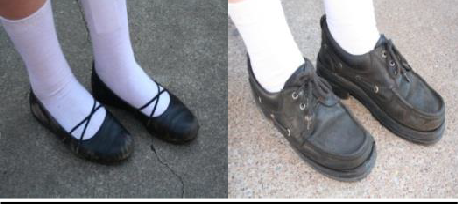 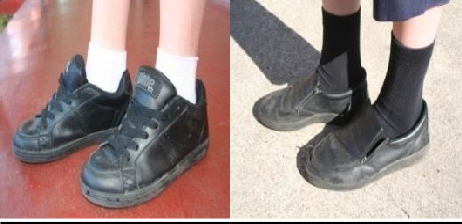 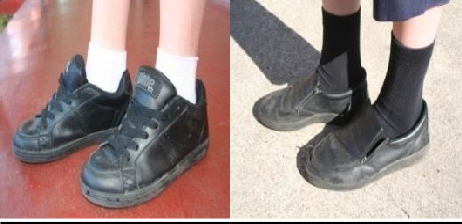 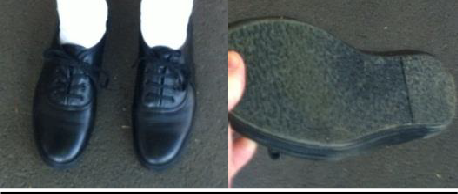 Sport ShoesSport shoes must be supportive sports joggers and have lacesCORRECT	√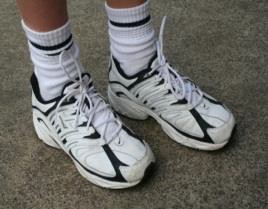 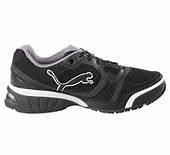 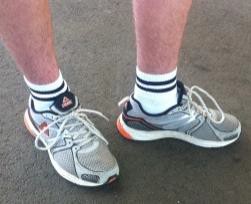 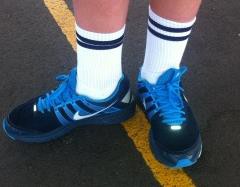 Laces done up, not tucked in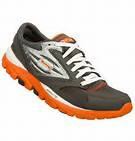 Solid, supportive heel counterClearly defined, supportive arch and heel.INCORRECT	x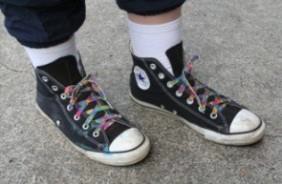 No boots/high tops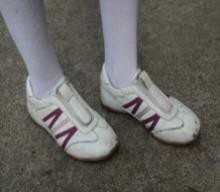 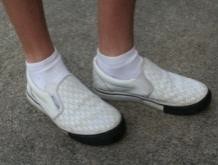 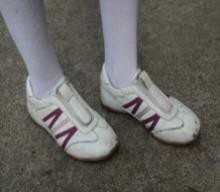 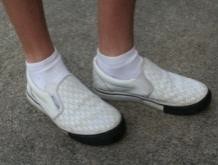 No slip on shoes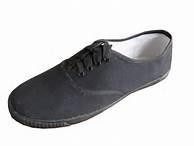 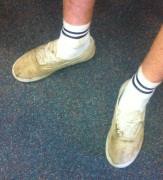 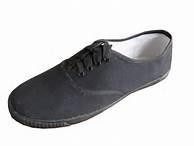 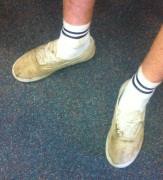 No canvas shoes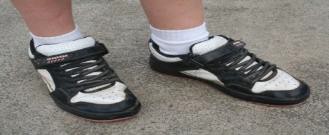 No velcro or straps